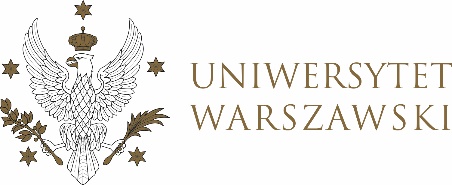 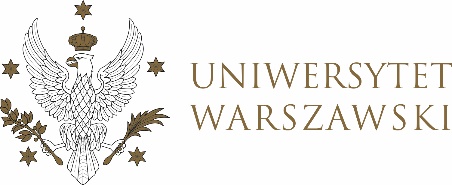 PROJEKTUCHWAŁA NR 24/2023RADY DYDAKTYCZNEJ DLA KIERUNKÓW STUDIÓW UNDERGRADUATE PROGRAMME IN INTERNATIONAL RELATIONS, UNDERGRADUATE PROGRAMME IN POLITICAL SCIENCE, GRADUATE PROGRAMME IN INTERNATIONAL RELATIONS, GRADUATE PROGRAMME IN POLITICAL SCIENCE, EUROPEAN POLITICS AND ECONOMICSz dnia 9 maja 2023 r.w sprawie zasad rekrutacji na rok akademicki 2023/2024 na studia 
I stopnia na kierunku Social and Public Policy, harmonogramu rekrutacji na rok akademicki 2023/2024 na studia I stopnia na kierunku Social and Public Policy oraz zasad przyjęcia laureatów i finalistów olimpiad stopnia centralnego w roku akademickim 2023/2024 na studia I stopnia na kierunku Social and Public PolicyNa podstawie § 68 ust. 2 Statutu Uniwersytetu Warszawskiego (Monitor UW
z 2019 r. poz. 190) oraz § 5 ust. 1 pt. 2 Regulaminu studiów na Uniwersytecie Warszawskim (Monitor UW z 2019 r. poz. 186) Rada Dydaktyczna postanawia, co następuje:§ 1	Rada Dydaktyczna proponuje zasady rekrutacji na rok akademicki 2023/2024 na studia I stopnia na kierunku Social and Public Policy zgodne z załącznikiem nr 1 do uchwały.§ 2	Rada Dydaktyczna proponuje harmonogram rekrutacji na rok akademicki 2023/2024 na studia I stopnia na kierunku Social and Public Policy zgodnie z załącznikiem nr 2.§ 3	Rada Dydaktyczna proponuje zasady przyjęć laureatów i finalistów olimpiad stopnia centralnego w roku akademickim 2023/2024 na studia I stopnia na kierunku Social and Public Policy zgodne z załącznikiem nr 3.§ 4Uchwała wchodzi w życie z dniem podjęcia.Przewodnicząca Rady Dydaktycznej: D. HeidrichZałącznik nr 1z dnia 09.05.2023 do uchwały nr 24/2023 Rady Dydaktycznej dla kierunkówUndergraduate Programme in International Relations, Undergraduate Programme 
in Political Science, Graduate Programme in Interantional Relations, Graduate Programme in Political Science, European Politics and EconomicsZASADY REKRUTACJI OTWARTEJKierunek studiów: Social and Public PolicyPoziom kształcenia: pierwszego stopniaProfil kształcenia: ogólnoakademickiForma studiów: stacjonarne Czas trwania: 3 lataStudia w języku angielskim  1) Zasady kwalifikacji Próg kwalifikacji: 50 pkt. a) Kandydaci z maturą 2005–2023*Języki w kolumnie 3 i 4 muszą być różne.b) Kandydaci ze starą maturą*Języki w kolumnie 3 i 4 muszą być różne.c) Kandydaci z Maturą Międzynarodową (IB)* W przypadku braku języka polskiego; języki w kolumnach 1 i 3 muszą być różne.** W kolumnie 4 nie może być uwzględniony język z kolumny 1 i 3.d) Kandydaci z Maturą Europejską (EB)* W przypadku braku języka polskiego; języki w kolumnach 1 i 3 muszą być różne.** W kolumnie 4 nie może być uwzględniony język z kolumny 1 i 3.e) Kandydaci z maturą zagraniczną * Język z kolumny 1 może być powtórzony w kolumnie 3.** W przypadku braku matematyki na świadectwie jeden przedmiot do wyboru spośród: ekonomia, biologia, chemia, fizyka, geografia, informatyka. W takim przypadku przedmiot z kolumny 2 i 4 może być uwzględniony dwukrotnie.*** W kolumnie 4 nie może być uwzględniony język z kolumny 1 i 3.2) Sprawdzenie kompetencji kandydatów do studiowania w języku angielskimW zakresie wymagań dotyczących znajomości języka angielskiego obowiązują zasady ogólne określone w uchwale Senatu.Tłumaczenie zasad na j. angielski:Admission rules Minimum number of points required to be qualified: 50 points a) Polish new maturity exam 2005-2023*The languages in columns 3 and 4 must be different.b) Old maturity exam*The languages in columns 3 and 4 must be different.c) International Baccalaureate (IB)* In case of lack of Polish language; the languages in columns 1 and 3 must be different.** In column 4 candidate cannot indicate language from columns 1 and 3c) European Baccalaureate (EB)* In case of lack of Polish language; the languages in columns 1 and 3 must be different.** In column 4 candidate cannot indicate language from columns 1 and 3e) Foreign diploma * The language in column 1 may be repeated in column 3.** In case of lack of Mathematics, one subject to choose: Economics, Biology, Chemistry, Physics, Geography, Computer science, the subject in columns 2 and 4 can be counted twice.*** In column 4 candidate cannot indicate foreign language from columns 1 and 3Checking candidates’ competences to undertake studies conducted in English languageCandidates are obliged to hold an accepted by the UW document confirming English language knowledge at least at B2 level.Załącznik nr 2z dnia 09.05.2023 do uchwały nr 24/2023 Rady Dydaktycznej dla kierunkówUndergraduate Programme in International Relations, Undergraduate Programme 
in Political Science, Graduate Programme in Interantional Relations, Graduate ProgrammeHARMONOGRAM REKRUTACJI OTWARTEJKierunek studiów: Social and Public PolicyPoziom kształcenia: pierwszego stopniaProfil kształcenia: ogólnoakademickiForma studiów: stacjonarneCzas trwania: 3 lata Studia w języku angielskim* w przypadku niewypełnienia limitu miejsc w I turzeZałącznik nr 3z dnia 09.05.2023 do uchwały nr 24/2023 Rady Dydaktycznej dla kierunkówUndergraduate Programme in International Relations, Undergraduate Programme 
in Political Science, Graduate Programme in Interantional Relations, Graduate ProgrammeZASADY PRZYJĘCIA LAUREUATÓW I FINALISTÓW OLIMPIAD STOPNIA CENTRALNEGO W ROKU AKADEMICKIM 2023/2024Kierunek studiów: Social and Public PolicyPoziom kształcenia: pierwszego stopniaProfil kształcenia: ogólnoakademickiForma studiów: stacjonarneCzas trwania: 3 lata Studia w języku angielskimMaksymalną liczbę punktów możliwych do zdobycia w postępowaniu kwalifikacyjnym otrzymują:a) LAUREACI i FINALIŚCI następujących olimpiad:- olimpiady przedmiotowej zwalniającej z egzaminu maturalnego z przedmiotu wiedza o społeczeństwielub- Olimpiady Wiedzy o Polsce i Świecie Współczesnym organizowanej przez Uniwersytet Warszawski;- olimpiady przedmiotowej zwalniającej z egzaminu maturalnego z przedmiotu język angielski;b) LAUREACI:- Olimpiady Wiedzy o Bezpieczeństwie i Obronności organizowanej przez Uniwersytet Warszawski;- Ogólnopolskiej Olimpiady Wiedzy o Prawie organizowanej przez II Społeczne Liceum Ogólnokształcące im. Toniego Halika;W przypadku olimpiad przedmiotowych, które nie zostały wymienione powyżej, obowiązują ogólne zasady określone w uchwale.Przedmiot wymaganyJęzyk polskiP. podstawowy x 0,6alboP. rozszerzony x 1 Przedmiot wymaganyMatematykaP. podstawowy x 0,6alboP. rozszerzony x 1 Przedmiot wymaganyJeden język obcy 
do wyboru z:j. angielski,j. francuski,j. niemiecki,j. hiszpański,j. włoski,j. rosyjski,j. portugalski,j. szwedzki,j. słowackiP. podstawowy x 0,6alboP. rozszerzony x 1 Przedmiot wymaganyJeden przedmiot do wyboru z:język obcy nowożytny*, historia, wiedza o społeczeństwie, geografia, filozofia, język łaciński i kultura antyczna, język grecki i kultura antyczna, biologia, chemia, fizyka i astronomia / fizyka, informatyka, historia muzyki, historia sztukiP. rozszerzony x 1  waga = 20% waga = 25%waga = 30%waga = 25%Przedmiot wymaganyJęzyk polskiP. podstawowy x 0,6alboP. rozszerzony x 1 albobrak poziomu x 0,8Przedmiot wymaganyMatematykaP. podstawowy x 0,6alboP. rozszerzony x 1 albobrak poziomu x 0,8Przedmiot wymaganyJeden język obcy 
do wyboru z:j. angielski,j. francuski,j. niemiecki,j. hiszpański,j. włoski,j. rosyjskiP. podstawowy x 0,6alboP. rozszerzony x 1 albobrak poziomu x 0,8Przedmiot wymaganyJeden przedmiot do wyboru z:język obcy nowożytny*, historia, wiedza o społeczeństwie, geografia, filozofia, język łaciński i kultura antyczna, biologia, chemia, fizyka, informatyka, historia muzyki, historia sztukiP. rozszerzony x 1  albobrak poziomu x 0,8waga = 20% waga = 25%waga = 30%waga = 25%Przedmiot wymaganyJęzyk polskialbo język A*alboliterature and performance*P. niższy (SL) x 0,6alboP. wyższy (HL) x 1 Przedmiot wymaganyMatematykaP. niższy (SL) x 0,6alboP. wyższy (HL) x 1 Przedmiot wymaganyJęzyk obcy nowożytnyP. niższy (SL) x 0,6alboP. wyższy (HL) x 1 Przedmiot wymaganyJeden przedmiot do wyboru z:język obcy nowożytny**, biologia, chemia, filozofia, fizyka, geografia, historia, informatyka, łacina, greka klasyczna, zarządzanie, ekonomia, psychologia, antropologia, polityka,technologia informacyjna w globalnym społeczeństwie (ITGS),przedmiot z grupy „sztuka” P. wyższy (HL) x 1 waga = 20%waga = 25%waga = 30%waga = 25%Przedmiot wymaganyJęzyk polskialbo język L1*P. podstawowy x 0,6alboP. rozszerzony x 1 Przedmiot wymaganyMatematykaP. podstawowy x 0,6alboP. rozszerzony x 1 Przedmiot wymaganyJęzyk obcy nowożytnyP. podstawowy x 0,6alboP. rozszerzony x 1 Przedmiot wymaganyJeden przedmiot do wyboru z:język obcy nowożytny**,biologia, chemia, filozofia, fizyka, geografia, historia, informatyka, łacina, greka klasyczna, ekonomia, sztuka,muzyka, socjologiaP. rozszerzony x 1waga = 20%waga = 25%waga = 30%waga = 25%Przedmiot wymaganyJęzyk polski albo język oryginalny matury*Przedmiot wymaganyMatematyka**Przedmiot wymaganyJęzyk obcy nowożytnyPrzedmiot wymaganyJeden przedmiotdo wyboru z:język obcy nowożytny***historia, wiedza o społeczeństwie, zarządzanie,ekonomia, psychologia,antropologia, polityka,geografia, filozofia,łacina, greka klasyczna, biologia, chemia,fizyka, astronomia, informatyka, historia sztuki, historia muzyki, socjologiawaga = 20%waga = 25%waga = 30%waga = 25%Obligatory subjectPolish languagebasic level x 0.6oradvanced level x 1 Obligatory subjectMathematicsbasic level x 0.6oradvanced level x 1 Obligatory subjectOne foreign language to choose from:English,French,German,Spanish,Italian,Russian,Portuguese,Swedish,Slovakbasic level x 0.6oradvanced level x 1 Obligatory subjectOne subject to choose from:Modern foreign language*, History, Social studies, Geography, Philosophy, Latin and ancient culture, Greek and ancient culture, Biology, Chemistry, Physics and astronomy/Physics, Computer science, History of music, History of artadvanced level x 1  weight = 20% weight = 25%weight = 30%weight = 25%Obligatory subjectPolish languagebasic level x 0.6oradvanced level x 1 orno level x 0.8Obligatory subjectMathematicsbasic level x 0.6oradvanced level x 1 orno level x 0.8Obligatory subjectOne foreign language to choose from:English,French,German,Spanish,Italian,Russianbasic level x 0.6oradvanced level x 1 orno level x 0.8Obligatory subjectOne subject to choose from:Modern foreign language*, History, Social studies, Geography, Philosophy, Latin land ancient culture, Biology, Chemistry, Bhysics, Computer science, History of music, History of artadvanced level x 1  orno level x 0.8weight = 20% weight = 25%weight = 30%weight = 25%Obligatory subjectPolish languageor language A*orliterature and performance*Standard level (SL) x 0.6orHigher level (HL) x 1 Obligatory subjectMathematicsStandard level (SL) x 0.6orHigher level (HL) x 1 Obligatory subjectModern foreign languageStandard level (SL) x 0.6orHigher level (HL) x 1 Obligatory subjectOne subject to choose from:Modern foreign language**, Biology, Chemistry, Philosophy, Physics, Geography, History, Computer science, Latin, Classic Greek, Management, Economics, Psychology, Anthropology, Politics;information technology in a global society (ITGS);Subject from the “Art” group Higher level (HL) x 1 weight = 20%weight = 25%weight = 30%weight = 25%Obligatory subjectPolish languageor language L1*Standard level (SL) x 0.6orHigher level (HL) x 1 Obligatory subjectMathematicsStandard level (SL) x 0.6orHigher level (HL) x 1 Obligatory subjectModern foreign languageStandard level (SL) x 0.6orHigher level (HL)  x 1 Obligatory subjectOne subject to choose from:Modern foreign language**,Biology, Chemistry, Philosophy, Physics, Geography, History, Computer science, Latin, Classic Greek, Economics, Art,Music, SociologyHigher level (HL) x 1weight = 20%weight = 25%weight = 30%weight = 25%Obligatory subject Polish or original language of maturity (high school) exam*Obligatory subjectMathematics**Obligatory subjectModern foreign languageObligatory subjectOne subject to choose from:Modern foreign language***History, Social studies, Management,Economics, Psychology,Anthropology, Politics,Geography, Philosophy,Latin, Greek, Biology, Chemistry,Physics, Astronomy, Computer science, History of art, History of music, Sociologyweight = 20%weight = 25%weight = 30%weight = 25%Tura rekrutacjiPoczątek rejestracjiKoniec rejestracjiZatwierdzenie wynikówOgłoszenie wyników Przyjmowanie dokumentówI tura06.06.202307.07.202319.07.202320.07.2023I termin: 21, 24-25.07.2023w przypadku niewypełnienia limitu miejsc:II termin: 26-27.07.2023w przypadku niewypełnienia limitu miejsc:III termin: 28, 31.07.2023kolejne terminy wyznaczone przez komisję rekrutacyjną II tura*17.08.202311.09.202321.09.202322.09.2023I termin: 25-26.09.2023w przypadku niewypełnienia limitu miejsc:II termin: 27-28.09.2023